   Ausschreibung zum                  „PREIS DER STADT ENNS“  


      	                                                                       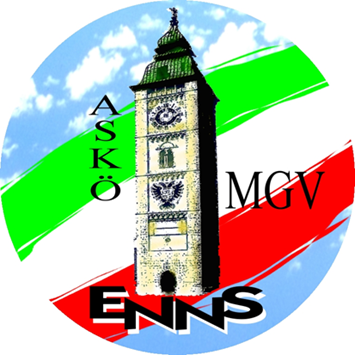 Datum:             08.September 2013, Askö Minigolfanlage Enns-Sportplatzstraße
Abteilung:             System 1-Betonanlage
Fertigstellung:      05.September 2013
Turnierleitung:     Christian Kremser
Start:                 09:00 Uhr
Startgeld:              Erwachsene  € 12.-   Schüler & Jugendliche  € 6,-
Training:           Mi-So ab 14:00Uhr, Samstag 07.September ab 08:30 Uhr
Trainingsgeld:       Erwachsene € 3.-  Schüler & Jugendliche € 2,- (gültig 07.09.)
Reglement:           WMF-Reglement
Kategorien:           Ausgetragen werden alle Kategorien laut ÖBGV Regelwerk ab einer Teilnehmerzahl von                                                        mindestens 4 je Kategorie und 4er Vereinsmannschaften. Startberechtigt sind alles SpielerInnen mit einer     Gültigen Lizenz sowie Kinder und Jugendliche mit Kids Leistungspass.
Nennschluss:   Samstag, 07.09.2013, 14:00Uhr
Startplan und Schiedsgericht werden am Samstag, 07.09.2013 spätestens 16:30 Uhr bekanntgegeben.     
									
Die Teilnehmer nehmen auf eigens Risiko an dieser Veranstaltung teil und reisen auf eigene Verantwortung an. Der Veranstalter übernimmt diesbezüglich keinerlei Haftung.Der ASKÖ MGV Enns freut sich auf Eure Teilnahme!Christian Kremser
Obmann